ОТЧЕТ О ВЫПОЛНЕНИИ
МУНИЦИПАЛЬНОГО ЗАДАНИЯ №* __
на 2018 год от «20» февраля  2019  г.Часть 1. Сведения об оказываемых муниципальных услугахРаздел 13. Сведения о фактическом достижении показателей, характеризующих объем и (или) качество муниципальной услуги:3.1. Сведения о фактическом достижении показателей, характеризующих качество муниципальной услуги:3.2. Сведения о фактическом достижении показателей, характеризующих объем муниципальной услуги: Раздел 23. Сведения о фактическом достижении показателей, характеризующих объем и (или) качество муниципальной услуги:3.1. Сведения о фактическом достижении показателей, характеризующих качество муниципальной услуги:3.2. Сведения о фактическом достижении показателей, характеризующих объем муниципальной услуги: Раздел 33. Сведения о фактическом достижении показателей, характеризующих объем и (или) качество муниципальной услуги:3.1. Сведения о фактическом достижении показателей, характеризующих качество муниципальной услуги:3.2. Сведения о фактическом достижении показателей, характеризующих объем муниципальной услуги: Раздел 43. Сведения о фактическом достижении показателей, характеризующих объем и (или) качество муниципальной услуги:3.1. Сведения о фактическом достижении показателей, характеризующих качество муниципальной услуги:3.2. Сведения о фактическом достижении показателей, характеризующих объем муниципальной услуги: Раздел 53. Сведения о фактическом достижении показателей, характеризующих объем и (или) качество муниципальной услуги:3.1. Сведения о фактическом достижении показателей, характеризующих качество муниципальной услуги:3.2. Сведения о фактическом достижении показателей, характеризующих объем муниципальной услуги: Раздел 63. Сведения о фактическом достижении показателей, характеризующих объем и (или) качество муниципальной услуги:3.1. Сведения о фактическом достижении показателей, характеризующих качество муниципальной услуги:3.2. Сведения о фактическом достижении показателей, характеризующих объем муниципальной услуги: Раздел 73. Показатели, характеризующие объем и (или) качество муниципальной услуги:3.1. Показатели, характеризующие качество муниципальной услуги*(3):допустимые (возможные) отклонения от установленных показателей качества муниципальной услуги, в пределах которых муниципальное задание считается выполненным (процентов) 8%3.2. Показатели, характеризующие объем муниципальной услуги:Часть 2. Сведения о выполняемых работах***Раздел _____3. Сведения о фактическом достижении показателей, характеризующих объем и (или) качество работы:3.1. Сведения о фактическом достижении показателей, характеризующих качество работы:3.2. Сведения о фактическом достижении показателей, характеризующих объем работы: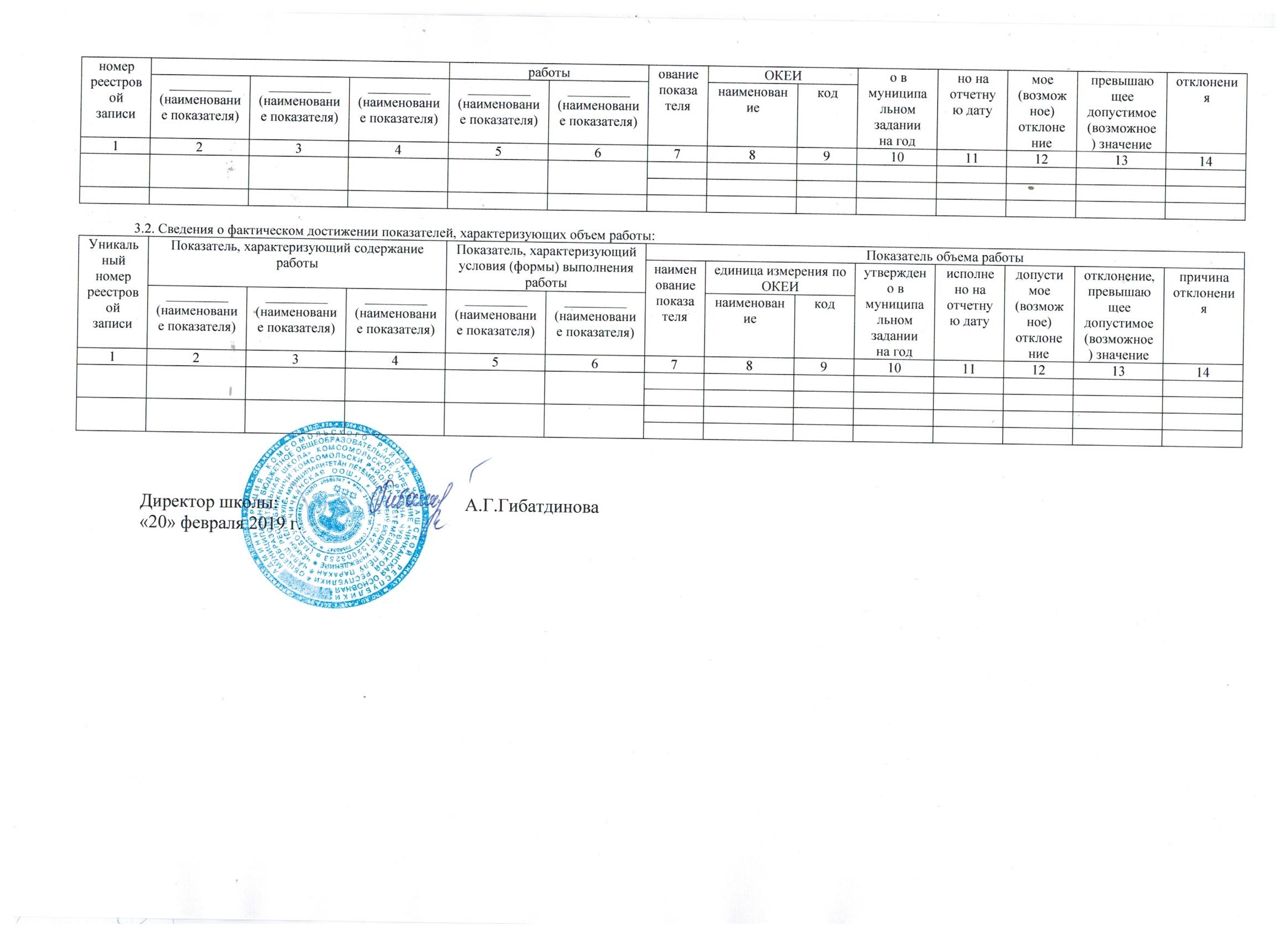 КодыНаименование муниципального учреждения Комсомольского района Чувашской Республики (обособленного подразделения)Форма по ОКУДМуниципальное бюджетное общеобразовательное учреждение «Чичканская основная общеобразовательная школа» Комсомольского района Чувашской РеспубликиДата20.02.2019Виды деятельности муниципального учреждения Комсомольского района Чувашской Республики (обособленного подразделения)по сводному рееструОбразование дошкольноеПо ОКВЭД85.11Образование начальное общееПо ОКВЭД85.12Образование основное общееПо ОКВЭД85.13По ОКВЭДВид муниципального учреждения Комсомольского района Чувашской РеспубликиПо ОКВЭД93.2основная общеобразовательная школа93.2(указывается вид муниципального учреждения Комсомольского района из базового (отраслевого) перечня)Периодичность(указывается в соответствии с периодичностью представления отчета о выполнении муниципального задания, установленной в муниципальном задании)1. Наименование муниципальной услугиУникальный номер по базовому (отраслевому) перечню11.784.0Реализация основных образовательных программ дошкольного образованияУникальный номер по базовому (отраслевому) перечню11.784.02. Категории потребителей муниципальной услугиУникальный номер по базовому (отраслевому) перечню11.784.0Физические лица в возрасте до 8 летУникальный номер по базовому (отраслевому) перечню11.784.0Уникальный номер реестровой записи Показатель, характеризующий содержание муниципальной услугиПоказатель, характеризующий содержание муниципальной услугиПоказатель, характеризующий содержание муниципальной услугиПоказатель, характеризующий условия (формы) оказания муниципальной услугиПоказатель, характеризующий условия (формы) оказания муниципальной услугиУникальный номер реестровой записи Уникальный номер реестровой записи Уникальный номер реестровой записи Уникальный номер реестровой записи Уникальный номер реестровой записи Уникальный номер реестровой записи Уникальный номер реестровой записи Уникальный номер реестровой записи Уникальный номер реестровой записи Показатель, характеризующий содержание муниципальной услугиПоказатель, характеризующий содержание муниципальной услугиПоказатель, характеризующий содержание муниципальной услугиПоказатель, характеризующий условия (формы) оказания муниципальной услугиПоказатель, характеризующий условия (формы) оказания муниципальной услугинаименование показателяединица измерения по ОКЕИединица измерения по ОКЕИутверждено в муниципальном задании на годисполнено на отчетную датудопустимое (возможное) отклонениеотклонение, превышающее допустимое (возможное) значениепричина отклоненияУникальный номер реестровой записи (наименование показателя)(наименование показателя)наименование показателя)Формы образованияФормы реализации программнаименование показателянаименованиекодутверждено в муниципальном задании на годисполнено на отчетную датудопустимое (возможное) отклонениеотклонение, превышающее допустимое (возможное) значениепричина отклонения123456789101112131411784000301000301001100От 3 до 8 летОбразовательная организацияОчнаяУровень освоения  программы  дошкольного  образованияпроцент744100100211784000301000301001100От 3 до 8 летОбразовательная организацияОчнаяПолнота реализации  программы  дошкольного образованияпроцент744100100211784000301000301001100От 3 до 8 летОбразовательная организацияОчнаяДоля педагогических работников, имеющих квалификационные категориипроцент744100100111784000301000301001100От 3 до 8 летОбразовательная организацияОчнаяДоля родителей (законных представителей) , удовлетворенных условиями и качеством  предоставляемой услугипроцент74490100211784000301000301001100От 3 до 8 летОбразовательная организацияОчнаяДоля своевременно  устраненных общеобразовательным учреждением  нарушений, выявленных в результате проверок органами, осуществляющими функции  по контролю и надзору  в сфере образованияпроцент7441001002Уникальный номер реестровой записиПоказатель, характеризующий содержание муниципальной услугиПоказатель, характеризующий содержание муниципальной услугиПоказатель, характеризующий содержание муниципальной услугиПоказатель, характеризующий условия (формы) оказания муниципальной услугиПоказатель, характеризующий условия (формы) оказания муниципальной услугиПоказатель объема муниципальной услугиПоказатель объема муниципальной услугиПоказатель объема муниципальной услугиПоказатель объема муниципальной услугиПоказатель объема муниципальной услугиПоказатель объема муниципальной услугиПоказатель объема муниципальной услугиПоказатель объема муниципальной услугиСредний размер платы (цена, тариф)Уникальный номер реестровой записиПоказатель, характеризующий содержание муниципальной услугиПоказатель, характеризующий содержание муниципальной услугиПоказатель, характеризующий содержание муниципальной услугиПоказатель, характеризующий условия (формы) оказания муниципальной услугиПоказатель, характеризующий условия (формы) оказания муниципальной услугинаименование показателяединица измерения по ОКЕИединица измерения по ОКЕИутверждено в муниципальном задании на годисполнено на отчетную датудопустимое (возможное) отклонениеотклонение, превышающее допустимое (возможное) значениепричина отклоненияСредний размер платы (цена, тариф)Уникальный номер реестровой записи(наименование показателя)(наименование показателя)наименование показателя)Формы образованияФормы реализации программнаименование показателянаименованиекодутверждено в муниципальном задании на годисполнено на отчетную датудопустимое (возможное) отклонениеотклонение, превышающее допустимое (возможное) значениепричина отклоненияСредний размер платы (цена, тариф)12345678910111213141511784000301000301001100Основная образовательная программа  дошкольного  образованияОт 3 до8 летОбразовательная организацияочнаяЧисло обучающихсячеловек7921515411784000301000301001100Основная образовательная программа  дошкольного  образованияОт 3 до8 летОбразовательная организацияочная1. Наименование муниципальной услугиУникальный номер по базовому (отраслевому) перечню11.787.0Реализация основных образовательных программ начального общего образованияУникальный номер по базовому (отраслевому) перечню11.787.02. Категории потребителей муниципальной услугиУникальный номер по базовому (отраслевому) перечню11.787.0Физические лица Уникальный номер по базовому (отраслевому) перечню11.787.0Уникальный номер реестровой записи Показатель, характеризующий содержание муниципальной услугиПоказатель, характеризующий содержание муниципальной услугиПоказатель, характеризующий содержание муниципальной услугиПоказатель, характеризующий условия (формы) оказания муниципальной услугиПоказатель, характеризующий условия (формы) оказания муниципальной услугиУникальный номер реестровой записи Уникальный номер реестровой записи Уникальный номер реестровой записи Уникальный номер реестровой записи Уникальный номер реестровой записи Уникальный номер реестровой записи Уникальный номер реестровой записи Уникальный номер реестровой записи Уникальный номер реестровой записи Показатель, характеризующий содержание муниципальной услугиПоказатель, характеризующий содержание муниципальной услугиПоказатель, характеризующий содержание муниципальной услугиПоказатель, характеризующий условия (формы) оказания муниципальной услугиПоказатель, характеризующий условия (формы) оказания муниципальной услугинаименование показателяединица измерения по ОКЕИединица измерения по ОКЕИутверждено в муниципальном задании на годисполнено на отчетную датудопустимое (возможное) отклонениеотклонение, превышающее допустимое (возможное) значениепричина отклоненияУникальный номер реестровой записи (наименование показателя)(наименование показателя)наименование показателя)Формы образованияФормы реализации программнаименование показателянаименованиекодутверждено в муниципальном задании на годисполнено на отчетную датудопустимое (возможное) отклонениеотклонение, превышающее допустимое (возможное) значениепричина отклонения123456789101112131411787000301000101000101Обучающиеся, за исключением обучающихся с ограниченными возможностями здоровья (ОВЗ) и детей-инвалидовОчнаяУровень освоения обучающимися  основной общеобразовательной программы  начального общего образованияпроцент744100100211787000301000101000101Обучающиеся, за исключением обучающихся с ограниченными возможностями здоровья (ОВЗ) и детей-инвалидовОчнаяПолнота реализации основной общеобразовательной программы  начального общего образованияпроцент744100100211787000301000101000101Обучающиеся, за исключением обучающихся с ограниченными возможностями здоровья (ОВЗ) и детей-инвалидовОчнаяДоля педагогических работников, имеющих квалификационные категориипроцент744100100211787000301000101000101Обучающиеся, за исключением обучающихся с ограниченными возможностями здоровья (ОВЗ) и детей-инвалидовОчнаяДоля родителей (законных представителей), удовлетворенных условиями и качеством  предоставляемой услугипроцент74490100211787000301000101000101Обучающиеся, за исключением обучающихся с ограниченными возможностями здоровья (ОВЗ) и детей-инвалидовОчнаяДоля своевременно  устраненных общеобразовательным учреждением нарушений, выявленных в результате проверок органами, осуществляющими функции  по контролю и надзору  в сфере образованияпроцент7441001002Уникальный номер реестровой записиПоказатель, характеризующий содержание муниципальной услугиПоказатель, характеризующий содержание муниципальной услугиПоказатель, характеризующий содержание муниципальной услугиПоказатель, характеризующий условия (формы) оказания муниципальной услугиПоказатель, характеризующий условия (формы) оказания муниципальной услугиПоказатель объема муниципальной услугиПоказатель объема муниципальной услугиПоказатель объема муниципальной услугиПоказатель объема муниципальной услугиПоказатель объема муниципальной услугиПоказатель объема муниципальной услугиПоказатель объема муниципальной услугиПоказатель объема муниципальной услугиСредний размер платы (цена, тариф)Уникальный номер реестровой записиПоказатель, характеризующий содержание муниципальной услугиПоказатель, характеризующий содержание муниципальной услугиПоказатель, характеризующий содержание муниципальной услугиПоказатель, характеризующий условия (формы) оказания муниципальной услугиПоказатель, характеризующий условия (формы) оказания муниципальной услугинаименование показателяединица измерения по ОКЕИединица измерения по ОКЕИутверждено в муниципальном задании на годисполнено на отчетную датудопустимое (возможное) отклонениеотклонение, превышающее допустимое (возможное) значениепричина отклоненияСредний размер платы (цена, тариф)Уникальный номер реестровой записиВиды образовательных программКатегория потребителяМесто обученияФормы образованияФормы реализации программнаименование показателянаименованиекодутверждено в муниципальном задании на годисполнено на отчетную датудопустимое (возможное) отклонениеотклонение, превышающее допустимое (возможное) значениепричина отклоненияСредний размер платы (цена, тариф)12345678910111213141511787000301000201009101Основная образовательная программа  начального общего  образованияФизические лицаОбщеобразовательная организацияочнаяЧисло обучающихсячеловек79227298Движение учащихся1. Наименование муниципальной услугиУникальный номер по базовому (отраслевому) перечню11.787.0Реализация адаптированных образовательных программ начального общего образованияУникальный номер по базовому (отраслевому) перечню11.787.02. Категории потребителей муниципальной услугиУникальный номер по базовому (отраслевому) перечню11.787.0Обучающиеся с ограниченными возможностями здоровья (ОВЗ)Уникальный номер по базовому (отраслевому) перечню11.787.0Уникальный номер реестровой записи Показатель, характеризующий содержание муниципальной услугиПоказатель, характеризующий содержание муниципальной услугиПоказатель, характеризующий содержание муниципальной услугиПоказатель, характеризующий условия (формы) оказания муниципальной услугиПоказатель, характеризующий условия (формы) оказания муниципальной услугиУникальный номер реестровой записи Уникальный номер реестровой записи Уникальный номер реестровой записи Уникальный номер реестровой записи Уникальный номер реестровой записи Уникальный номер реестровой записи Уникальный номер реестровой записи Уникальный номер реестровой записи Уникальный номер реестровой записи Показатель, характеризующий содержание муниципальной услугиПоказатель, характеризующий содержание муниципальной услугиПоказатель, характеризующий содержание муниципальной услугиПоказатель, характеризующий условия (формы) оказания муниципальной услугиПоказатель, характеризующий условия (формы) оказания муниципальной услугинаименование показателяединица измерения по ОКЕИединица измерения по ОКЕИутверждено в муниципальном задании на годисполнено на отчетную датудопустимое (возможное) отклонениеотклонение, превышающее допустимое (возможное) значениепричина отклоненияУникальный номер реестровой записи (наименование показателя)(наименование показателя)(наименование показателя)Формы образованияФормы реализации программнаименование показателянаименованиекодутверждено в муниципальном задании на годисполнено на отчетную датудопустимое (возможное) отклонениеотклонение, превышающее допустимое (возможное) значениепричина отклонения123456789101112131411787000301000201009101Обучающиеся с ограниченными возможностями здоровья (ОВЗ)ОчнаяУровень освоения обучающимися  основной общеобразовательной программы  начального общего образованияпроцент744100100211787000301000201009101Обучающиеся с ограниченными возможностями здоровья (ОВЗ)ОчнаяПолнота реализации основной общеобразовательной программы  начального общего образованияпроцент744100100211787000301000201009101Обучающиеся с ограниченными возможностями здоровья (ОВЗ)ОчнаяДоля педагогических работников, имеющих квалификационные категориипроцент744100100211787000301000201009101Обучающиеся с ограниченными возможностями здоровья (ОВЗ)ОчнаяДоля родителей (законных представителей), удовлетворенных условиями и качеством  предоставляемой услугипроцент74490100211787000301000201009101Обучающиеся с ограниченными возможностями здоровья (ОВЗ)ОчнаяДоля своевременно  устраненных общеобразовательным учреж-дением нарушений, выявленных в результате проверок органами, осуществляющими функции  по контролю и надзору  в сфере образованияпроцент7441001002Уникальный номер реестровой записиПоказатель, характеризующий содержание муниципальной услугиПоказатель, характеризующий содержание муниципальной услугиПоказатель, характеризующий содержание муниципальной услугиПоказатель, характеризующий условия (формы) оказания муниципальной услугиПоказатель, характеризующий условия (формы) оказания муниципальной услугиПоказатель объема муниципальной услугиПоказатель объема муниципальной услугиПоказатель объема муниципальной услугиПоказатель объема муниципальной услугиПоказатель объема муниципальной услугиПоказатель объема муниципальной услугиПоказатель объема муниципальной услугиПоказатель объема муниципальной услугиСредний размер платы (цена, тариф)Уникальный номер реестровой записиПоказатель, характеризующий содержание муниципальной услугиПоказатель, характеризующий содержание муниципальной услугиПоказатель, характеризующий содержание муниципальной услугиПоказатель, характеризующий условия (формы) оказания муниципальной услугиПоказатель, характеризующий условия (формы) оказания муниципальной услугинаименование показателяединица измерения по ОКЕИединица измерения по ОКЕИутверждено в муниципальном задании на годисполнено на отчетную датудопустимое (возможное) отклонениеотклонение, превышающее допустимое (возможное) значениепричина отклоненияСредний размер платы (цена, тариф)Уникальный номер реестровой записиВиды образовательных программКатегория потребителяМесто обученияФормы образованияФормы реализации программнаименование показателянаименованиекодутверждено в муниципальном задании на годисполнено на отчетную датудопустимое (возможное) отклонениеотклонение, превышающее допустимое (возможное) значениепричина отклоненияСредний размер платы (цена, тариф)12345678910111213141511787000301000201009101Адаптированая образовательная программа  обучающиеся с ограниченными возможностями здоровья (ОВЗ)Общеобразовательная организацияочнаяЧисло обучающихсячеловек792111. Наименование муниципальной услугиУникальный номер по базовому (отраслевому) перечню11.791.0Реализация основных образовательных программ основного общего образованияУникальный номер по базовому (отраслевому) перечню11.791.02. Категории потребителей муниципальной услугиУникальный номер по базовому (отраслевому) перечню11.791.0Физические лица Уникальный номер по базовому (отраслевому) перечню11.791.0Уникальный номер реестровой записи Показатель, характеризующий содержание муниципальной услугиПоказатель, характеризующий содержание муниципальной услугиПоказатель, характеризующий содержание муниципальной услугиПоказатель, характеризующий условия (формы) оказания муниципальной услугиПоказатель, характеризующий условия (формы) оказания муниципальной услугиУникальный номер реестровой записи Уникальный номер реестровой записи Уникальный номер реестровой записи Уникальный номер реестровой записи Уникальный номер реестровой записи Уникальный номер реестровой записи Уникальный номер реестровой записи Уникальный номер реестровой записи Уникальный номер реестровой записи Показатель, характеризующий содержание муниципальной услугиПоказатель, характеризующий содержание муниципальной услугиПоказатель, характеризующий содержание муниципальной услугиПоказатель, характеризующий условия (формы) оказания муниципальной услугиПоказатель, характеризующий условия (формы) оказания муниципальной услугинаименование показателяединица измерения по ОКЕИединица измерения по ОКЕИутверждено в муниципальном задании на годисполнено на отчетную датудопустимое (возможное) отклонениеотклонение, превышающее допустимое (возможное) значениепричина отклоненияУникальный номер реестровой записи (наименование показателя)(наименование показателя)(наименование показателя)Формы образованияФормы реализации программнаименование показателянаименованиекодутверждено в муниципальном задании на годисполнено на отчетную датудопустимое (возможное) отклонениеотклонение, превышающее допустимое (возможное) значениепричина отклонения12345678910111213141179100030000101009101Обучающиеся, за исключением обучающихся с ограниченными возможностями здоровья (ОВЗ) и детей-инвалидовОчнаяУровень освоения обучающимися основной общеобразовательной программы  основного общего образованияпроцент74410010021179100030000101009101Обучающиеся, за исключением обучающихся с ограниченными возможностями здоровья (ОВЗ) и детей-инвалидовОчнаяПолнота реализации основной общеобразовательной программы  основного  общего образованияпроцент74410010021179100030000101009101Обучающиеся, за исключением обучающихся с ограниченными возможностями здоровья (ОВЗ) и детей-инвалидовОчнаяДоля педагогических работников, имеющих квалификационные категориипроцент74410010021179100030000101009101Обучающиеся, за исключением обучающихся с ограниченными возможностями здоровья (ОВЗ) и детей-инвалидовОчнаяДоля родителей (законных представителей), удовлетворенных условиями и качеством  предоставляемой услугипроцент7449010021179100030000101009101Обучающиеся, за исключением обучающихся с ограниченными возможностями здоровья (ОВЗ) и детей-инвалидовОчнаяДоля своевременно  устраненных общеобразовательным учреждением  нарушений, выявленных в результате проверок органами, осуществляющими функции  по контролю и надзору  в сфере образованияпроцент7441001002Уникальный номер реестровой записиПоказатель, характеризующий содержание муниципальной услугиПоказатель, характеризующий содержание муниципальной услугиПоказатель, характеризующий содержание муниципальной услугиПоказатель, характеризующий условия (формы) оказания муниципальной услугиПоказатель, характеризующий условия (формы) оказания муниципальной услугиПоказатель объема муниципальной услугиПоказатель объема муниципальной услугиПоказатель объема муниципальной услугиПоказатель объема муниципальной услугиПоказатель объема муниципальной услугиПоказатель объема муниципальной услугиПоказатель объема муниципальной услугиПоказатель объема муниципальной услугиСредний размер платы (цена, тариф)Уникальный номер реестровой записиПоказатель, характеризующий содержание муниципальной услугиПоказатель, характеризующий содержание муниципальной услугиПоказатель, характеризующий содержание муниципальной услугиПоказатель, характеризующий условия (формы) оказания муниципальной услугиПоказатель, характеризующий условия (формы) оказания муниципальной услугинаименование показателяединица измерения по ОКЕИединица измерения по ОКЕИутверждено в муниципальном задании на годисполнено на отчетную датудопустимое (возможное) отклонениеотклонение, превышающее допустимое (возможное) значениепричина отклоненияСредний размер платы (цена, тариф)Уникальный номер реестровой записиВиды образовательных программКатегория потребителяМесто обученияФормы образованияФормы реализации программнаименование показателянаименованиекодутверждено в муниципальном задании на годисполнено на отчетную датудопустимое (возможное) отклонениеотклонение, превышающее допустимое (возможное) значениепричина отклоненияСредний размер платы (цена, тариф)12345678910111213141511787000301000201009101Основная образовательная программа  основного общего  образованияФизические лицаОбщеобразовательная организацияочнаяЧисло обучающихсячеловек7923939Движение учащихся1. Наименование муниципальной услугиУникальный номер по базовому (отраслевому) перечню11.794.0Реализация основных образовательных программ среднего общего образованияУникальный номер по базовому (отраслевому) перечню11.794.02. Категории потребителей муниципальной услугиУникальный номер по базовому (отраслевому) перечню11.794.0Физические лица Уникальный номер по базовому (отраслевому) перечню11.794.0Уникальный номер реестровой записи Показатель, характеризующий содержание муниципальной услугиПоказатель, характеризующий содержание муниципальной услугиПоказатель, характеризующий содержание муниципальной услугиПоказатель, характеризующий условия (формы) оказания муниципальной услугиПоказатель, характеризующий условия (формы) оказания муниципальной услугиУникальный номер реестровой записи Уникальный номер реестровой записи Уникальный номер реестровой записи Уникальный номер реестровой записи Уникальный номер реестровой записи Уникальный номер реестровой записи Уникальный номер реестровой записи Уникальный номер реестровой записи Уникальный номер реестровой записи Показатель, характеризующий содержание муниципальной услугиПоказатель, характеризующий содержание муниципальной услугиПоказатель, характеризующий содержание муниципальной услугиПоказатель, характеризующий условия (формы) оказания муниципальной услугиПоказатель, характеризующий условия (формы) оказания муниципальной услугинаименование показателяединица измерения по ОКЕИединица измерения по ОКЕИутверждено в муниципальном задании на годисполнено на отчетную датудопустимое (возможное) отклонениеотклонение, превышающее допустимое (возможное) значениепричина отклоненияУникальный номер реестровой записи (наименование показателя)(наименование показателя)(наименование показателя)Формы образованияФормы реализации программнаименование показателянаименованиекодутверждено в муниципальном задании на годисполнено на отчетную датудопустимое (возможное) отклонениеотклонение, превышающее допустимое (возможное) значениепричина отклонения123456789101112131411794000200300102007101 Обучающиеся, за исключением обучающихся с ограниченными возможностями здоровья (ОВЗ) и детей-инвалидовОчнаяУровень освоения обучающимися основной общеобразовательной программы  среднего общего образованияпроцент74411794000200300102007101 Обучающиеся, за исключением обучающихся с ограниченными возможностями здоровья (ОВЗ) и детей-инвалидовОчнаяПолнота реализации основной общеобразовательной программы  среднего   общего образованияпроцент74411794000200300102007101 Обучающиеся, за исключением обучающихся с ограниченными возможностями здоровья (ОВЗ) и детей-инвалидовОчнаяДоля педагогических работников, имеющих квалификационные категориипроцент74411794000200300102007101 Обучающиеся, за исключением обучающихся с ограниченными возможностями здоровья (ОВЗ) и детей-инвалидовОчнаяДоля родителей (законных представителей),удовлетворенных условиями и качеством  предоставляемой услугипроцент74411794000200300102007101 Обучающиеся, за исключением обучающихся с ограниченными возможностями здоровья (ОВЗ) и детей-инвалидовОчнаяДоля своевременно  устраненных общеобразовательным учреждением  нарушений, выявленных в результате проверок органами, осуществляющими функции  по контролю и надзору  в сфере образованияпроцент744Уникальный номер реестровой записиПоказатель, характеризующий содержание муниципальной услугиПоказатель, характеризующий содержание муниципальной услугиПоказатель, характеризующий содержание муниципальной услугиПоказатель, характеризующий условия (формы) оказания муниципальной услугиПоказатель, характеризующий условия (формы) оказания муниципальной услугиПоказатель объема муниципальной услугиПоказатель объема муниципальной услугиПоказатель объема муниципальной услугиПоказатель объема муниципальной услугиПоказатель объема муниципальной услугиПоказатель объема муниципальной услугиПоказатель объема муниципальной услугиПоказатель объема муниципальной услугиСредний размер платы (цена, тариф)Уникальный номер реестровой записиПоказатель, характеризующий содержание муниципальной услугиПоказатель, характеризующий содержание муниципальной услугиПоказатель, характеризующий содержание муниципальной услугиПоказатель, характеризующий условия (формы) оказания муниципальной услугиПоказатель, характеризующий условия (формы) оказания муниципальной услугинаименование показателяединица измерения по ОКЕИединица измерения по ОКЕИутверждено в муниципальном задании на годисполнено на отчетную датудопустимое (возможное) отклонениеотклонение, превышающее допустимое (возможное) значениепричина отклоненияСредний размер платы (цена, тариф)Уникальный номер реестровой записиВиды образовательных программКатегория потребителяМесто обученияФормы образованияФормы реализации программнаименование показателянаименованиекодутверждено в муниципальном задании на годисполнено на отчетную датудопустимое (возможное) отклонениеотклонение, превышающее допустимое (возможное) значениепричина отклоненияСредний размер платы (цена, тариф)123456789101112131415117 94000200300102007101Основная общеобразовательная программа  среднего  общего  образованияФизические лицаОбщеобразовательная организацияочнаяЧисло обучающихсячеловек7921. Наименование муниципальной услугиУникальный номер по базовому (отраслевому) перечню10.028.0Организация отдыха детейУникальный номер по базовому (отраслевому) перечню10.028.02. Категории потребителей муниципальной услугиУникальный номер по базовому (отраслевому) перечню10.028.0Физические лица Уникальный номер по базовому (отраслевому) перечню10.028.0Уникальный номер реестровой записи Показатель, характеризующий содержание муниципальной услугиПоказатель, характеризующий содержание муниципальной услугиПоказатель, характеризующий содержание муниципальной услугиПоказатель, характеризующий условия (формы) оказания муниципальной услугиПоказатель, характеризующий условия (формы) оказания муниципальной услугиУникальный номер реестровой записи Уникальный номер реестровой записи Уникальный номер реестровой записи Уникальный номер реестровой записи Уникальный номер реестровой записи Уникальный номер реестровой записи Уникальный номер реестровой записи Уникальный номер реестровой записи Уникальный номер реестровой записи Показатель, характеризующий содержание муниципальной услугиПоказатель, характеризующий содержание муниципальной услугиПоказатель, характеризующий содержание муниципальной услугиПоказатель, характеризующий условия (формы) оказания муниципальной услугиПоказатель, характеризующий условия (формы) оказания муниципальной услугинаименование показателяединица измерения по ОКЕИединица измерения по ОКЕИутверждено в муниципальном задании на годисполнено на отчетную датудопустимое (возможное) отклонениеотклонение, превышающее допустимое (возможное) значениепричина отклоненияУникальный номер реестровой записи (наименование показателя)(наименование показателя)(наименование показателя)(наименование показателя)(наименование показателя)наименование показателянаименованиекодутверждено в муниципальном задании на годисполнено на отчетную датудопустимое (возможное) отклонениеотклонение, превышающее допустимое (возможное) значениепричина отклонения123456789101112131410028000000000002005101условияДоля родителей (законных представителей), удовлетворенных условиями и качеством  предоставляемой услугипроцент74410028000000000002005101условияУникальный номер реестровой записиПоказатель, характеризующий содержание муниципальной услугиПоказатель, характеризующий содержание муниципальной услугиПоказатель, характеризующий содержание муниципальной услугиПоказатель, характеризующий условия (формы) оказания муниципальной услугиПоказатель, характеризующий условия (формы) оказания муниципальной услугиПоказатель объема муниципальной услугиПоказатель объема муниципальной услугиПоказатель объема муниципальной услугиПоказатель объема муниципальной услугиПоказатель объема муниципальной услугиПоказатель объема муниципальной услугиПоказатель объема муниципальной услугиПоказатель объема муниципальной услугиСредний размер платы (цена, тариф)Уникальный номер реестровой записиПоказатель, характеризующий содержание муниципальной услугиПоказатель, характеризующий содержание муниципальной услугиПоказатель, характеризующий содержание муниципальной услугиПоказатель, характеризующий условия (формы) оказания муниципальной услугиПоказатель, характеризующий условия (формы) оказания муниципальной услугинаименование показателяединица измерения по ОКЕИединица измерения по ОКЕИутверждено в муниципальном задании на годисполнено на отчетную датудопустимое (возможное) отклонениеотклонение, превышающее допустимое (возможное) значениепричина отклоненияСредний размер платы (цена, тариф)Уникальный номер реестровой записи(наименование показателя)Категория потребителяМесто обучения(наименование показателя)(наименование показателя)наименование показателянаименованиекодутверждено в муниципальном задании на годисполнено на отчетную датудопустимое (возможное) отклонениеотклонение, превышающее допустимое (возможное) значениепричина отклоненияСредний размер платы (цена, тариф)12345678910111213141510028000000000002005101В каникулярное время с дневным пребываниемФизические лицаОбщеобразовательная организацияочнаяЧисло человеко-часовЧеловеко-часов539252025201%10028000000000002005101В каникулярное время с дневным пребываниемФизические лицаОбщеобразовательная организацияочнаяКоличество человекчеловек792     20201%10028000000000002005101В каникулярное время с дневным пребываниемФизические лицаОбщеобразовательная организацияочнаяЧисло человеко- дней пребыванияЧеловеко-день5404204201%1. Наименование муниципальной услугиУникальный номер по базовому (отраслевому) перечню11.Д 07.0Организация питания обучающихсяУникальный номер по базовому (отраслевому) перечню11.Д 07.02. Категории потребителей муниципальной услугиУникальный номер по базовому (отраслевому) перечню11.Д 07.0Физические лицаУникальный номер по базовому (отраслевому) перечню11.Д 07.0Уникальный номер реестровой записи Показатель, характеризующий содержание муниципальной услугиПоказатель, характеризующий содержание муниципальной услугиПоказатель, характеризующий содержание муниципальной услугиПоказатель, характеризующий условия (формы) оказания муниципальной услугиПоказатель, характеризующий условия (формы) оказания муниципальной услугиУникальный номер реестровой записи Уникальный номер реестровой записи Уникальный номер реестровой записи Уникальный номер реестровой записи Уникальный номер реестровой записи Уникальный номер реестровой записи Уникальный номер реестровой записи Уникальный номер реестровой записи Уникальный номер реестровой записи Показатель, характеризующий содержание муниципальной услугиПоказатель, характеризующий содержание муниципальной услугиПоказатель, характеризующий содержание муниципальной услугиПоказатель, характеризующий условия (формы) оказания муниципальной услугиПоказатель, характеризующий условия (формы) оказания муниципальной услугинаименование показателяединица измерения по ОКЕИединица измерения по ОКЕИутверждено в муниципальном задании на годисполнено на отчетную датудопустимое (возможное) отклонениеотклонение, превышающее допустимое (возможное) значениепричина отклоненияУникальный номер реестровой записи (наименование показателя)(наименование показателя)(наименование показателя)(наименование показателя)(наименование показателя)наименование показателянаименованиекодутверждено в муниципальном задании на годисполнено на отчетную датудопустимое (возможное) отклонениеотклонение, превышающее допустимое (возможное) значениепричина отклонения123456789101112131411Д070000000000000005100Нет данных Доля родителей (законных представителей), удовлетворенных условиями и качеством  предоставляемой услуги процент744901002%11Д070000000000000005100Нет данных Доля   своевременно  устраненных общеобразовательным учреждением  нарушений, выявленных в результате проверок органами, осуществляющими функции  по контролю и надзору  в сфере образованияУникальный номер реестровой записиПоказатель, характеризующий содержание муниципальной услугиПоказатель, характеризующий содержание муниципальной услугиПоказатель, характеризующий содержание муниципальной услугиПоказатель, характеризующий условия (формы) оказания муниципальной услугиПоказатель, характеризующий условия (формы) оказания муниципальной услугиПоказатель объема муниципальной услугиПоказатель объема муниципальной услугиПоказатель объема муниципальной услугиПоказатель объема муниципальной услугиПоказатель объема муниципальной услугиПоказатель объема муниципальной услугиПоказатель объема муниципальной услугиПоказатель объема муниципальной услугиСредний размер платы (цена, тариф)Уникальный номер реестровой записиПоказатель, характеризующий содержание муниципальной услугиПоказатель, характеризующий содержание муниципальной услугиПоказатель, характеризующий содержание муниципальной услугиПоказатель, характеризующий условия (формы) оказания муниципальной услугиПоказатель, характеризующий условия (формы) оказания муниципальной услугинаименование показателяединица измерения по ОКЕИединица измерения по ОКЕИутверждено в муниципальном задании на годисполнено на отчетную датудопустимое (возможное) отклонениеотклонение, превышающее допустимое (возможное) значениепричина отклоненияСредний размер платы (цена, тариф)Уникальный номер реестровой записиВиды услугиКатегория потребителяМесто организации  питания(наименование показателя)(наименование показателя)наименование показателянаименованиекодутверждено в муниципальном задании на годисполнено на отчетную датудопустимое (возможное) отклонениеотклонение, превышающее допустимое (возможное) значениепричина отклоненияСредний размер платы (цена, тариф)12345678910111213141511Д070000000000000005100Организация питанияФизичес-кие лицаОбщеобразовательная организацияочнаяЧисло обучающихсяЧеловек792001. Наименование работыУникальный номер по базовому (отраслевому) перечнюУникальный номер по базовому (отраслевому) перечнюУникальный номер по базовому (отраслевому) перечню2. Категории потребителей работыУникальный номер по базовому (отраслевому) перечнюУникальный номер по базовому (отраслевому) перечню